Пленум Межправительственной научно-политической 
платформы по биоразнообразию и экосистемным услугамВосьмая сессияВ онлайн-режиме, 14-24 июня 2021 годаПункт 2 a) предварительной повестки дня*Организационные вопросы: утверждение повестки дня и организация работыАннотированная предварительная повестка дняПункт 1Открытие сессии1.	Восьмая сессия Пленума Межправительственной научно-политической платформы по биоразнообразию и экосистемным услугам (МПБЭУ) будет проведена в онлайн-режиме 14-24 июня 2021 года. Сессия начнется в 12:45 (по Центральноевропейскому летнему времени (всемирное координированное время UTC + 2)) в понедельник, 14 июня.2.	Ожидается, что с приветственным словом к участникам обратятся Председатель и Исполнительный секретарь МПБЭУ, а также представитель Программы развития Организации Объединенных Наций (ПРООН), который выступит также от имени Программы Организации Объединенных Наций по окружающей среде (ЮНЕП), Организации Объединенных Наций по вопросам образования, науки и культуры (ЮНЕСКО) и Продовольственной и сельскохозяйственной организации Объединенных Наций (ФАО). Региональные консультации состоятся 7-11 июня 2021 года, а дни заинтересованных сторон будут проведены 3 июня (первое заседание с 13:00 до 15:00), 4 июня (с 17:00 до 20:00 для Северной и Южной Америки); 7 июня (с 13:00 до 15:00 для Европы и Африки); 8 июня (с 9:00 до 12:00 для Азии и Тихого океана) и 9 июня 2021 года (заключительное заседание в рамках дней заинтересованных сторон, с 13:00 до 17:00).Пункт 2Организационные вопросы3.	Работа восьмой сессии Пленума будет регулироваться правилами процедуры Пленума Платформы, которые были приняты Пленумом в его решении МПБЭУ-1/1, с поправками, внесенными его решением МПБЭУ-2/1.	а)	Утверждение повестки дня и организация работы4.	Пленум, возможно, пожелает утвердить повестку дня на основе предварительной повестки дня (IPBES/8/1).5.	Работу предлагается проводить в формате пленарных заседаний. Вместе с тем, когда это будет необходимо, Пленум, возможно, пожелает создать рабочие группы и контактные группы для обсуждения конкретных вопросов.6.	Пленум, возможно, пожелает создать рабочую группу для рассмотрения в рамках пункта 7 «Оценка знаний» подпунктов 7 a) (доклад об аналитическом исследовании для тематической оценки взаимосвязей между биоразнообразием, водными ресурсами, продовольствием и здоровьем) и 7 b) (доклад об аналитическом исследовании для тематической оценки коренных причин утраты биоразнообразия и определяющих факторов преобразовательных изменений и вариантов реализации Концепции в области биоразнообразия на период до 2050 года), а также для рассмотрения пункта 8 «Формирование потенциала, укрепление накопления базы знаний и поддержка политических мер».7.	Ожидается, что рабочая группа представит Пленуму доклад о ходе работы по подпунктам 7 a) и 7 b) и пункту 8 в понедельник, 21 июня, а заключительный доклад по этим пунктам – в четверг, 24 июня.8.	В соответствии с практикой, сложившейся на предыдущих сессиях Пленума, Пленум, возможно, пожелает также создать контактную группу по пункту 6 «Финансовая и бюджетная основа Платформы». С учетом онлайнового характера совещаний будут приложены все усилия для того, чтобы избежать параллельного проведения совещаний.9.	Далее предлагается проводить заседания ежедневно с 12:45 до 14:45 и с 15:15 до 17:15. В случае необходимости может быть запланировано проведение заседаний с 18:00 до 20:00 в четверг, 17 июня, понедельник, 21 июня. и вторник, 22 июня, с тем, чтобы обеспечить полное рассмотрение повестки дня в течение недели.10.	Для выполнения повестки дня в пределах ограниченного времени, отведенного для совещания в онлайн-режиме, предлагается ряд мер, изложенных ниже:а)	представление докладов будет предварительно записано и распространено среди участников до начала сессии, включая доклады о:i)	положении дел с членским составом Платформы (пункт 2 b));ii)	ходе осуществления скользящей программы работы на период до 2030 года (пункт 5);iii)	финансовой и бюджетной основе Платформы (пункт 6);iv)	аналитическом исследовании для тематической оценки взаимосвязей между биоразнообразием, водными ресурсами, продовольствием и здоровьем (пункт 7 a));v)	семинаре-практикуме Платформы по биоразнообразию и пандемиям (пункт 7 a));vi)	семинаре-практикуме по биоразнообразию и экосистемным услугам, совместно проводимом МПБЭУ и Межправительственной группы экспертов по изменению климата (МГЭИК) (пункт 7 a));vii)	аналитическом исследовании для тематической оценки коренных причин утраты биоразнообразия и определяющих факторов преобразовательных изменений и вариантов реализации Концепции в области биоразнообразия на период до 2050 года (пункт 7 b));viii)	работе, касающейся взаимосвязи биоразнообразия и изменения климата, и сотрудничестве с МГЭИК (пункт 7 с));ix)	временных планах работы, связанных с созданием потенциала, укреплением основ знаний и поддержкой политики (пункт 8);x)	ходе выполнения рекомендаций, изложенных в докладе об обзоре МПБЭУ по завершении ее первой программы работы в отношении повышения эффективности Платформы (пункт 9);xi)	соглашении о партнерстве на основе сотрудничества в рамках Организации Объединенных Наций в интересах работы Платформы и ее секретариата (пункт 11);b)	по ряду пунктов предлагается, чтобы Пленуму представлялся только доклад о ходе работы, было предложено принять процедурное решение и отложить дальнейшее рассмотрение пункта до девятой сессии. К таким пунктам относятся:i)	пункт 7 с) (работа, касающаяся взаимосвязи биоразнообразия и изменения климата, и сотрудничество с МГЭИК);ii)	пункт 9 (повышение эффективности Платформы);с)	по пункту 8 (формирование потенциала, укрепление базы накопления знаний и поддержка политических мер) Пленуму будет предложено рассмотреть для утверждения временные планы работы на межсессионный период 2021-2022 годов и отложить до девятой сессии рассмотрение результатов по целям 2, 3 и 4 скользящей программы работы МПБЭУ на период до 2030 года и планов работы на межсессионный период 2022-2023 годов.11.	Предложение о том, как Пленум, возможно, пожелает организовать свою работу в онлайн-режиме, приводится в приложении I к настоящему документу, а перечень документов для сессии – в приложении II. Это предложение включает распределение времени и задач для рабочих и контактных групп, которые Пленум, возможно, пожелает создать.12.	На пленарных заседаниях и совещаниях рабочей группы, указанных в приложении I, будет обеспечен синхронный перевод на шесть официальных языков Организации Объединенных Наций. Совещания контактной группы будут проходить только на английском языке.	b)	Положение дел с членским составом Платформы13.	Председатель МПБЭУ представит информацию о положении дел с членским составом МПБЭУ. Любому государству – члену Организации Объединенных Наций, которое намеревается стать членом МПБЭУ, предлагается уведомить о своем намерении секретариат, направив официальное письмо от соответствующего государственного органа.	с)	Выборы должностных лиц14.	На своей шестой сессии, состоявшейся в Медельине, Колумбия, в марте 2018 года, Пленум избрал Междисциплинарную группу экспертов в составе 25 членов. Пункт 1 правила 29 правил процедуры сессий Пленума предусматривает, что срок полномочий всех членов Группы составляет три года и что срок полномочий каждого члена Группы начинается в конце сессии, на которой они избираются, и истекает в конце сессии, на которой избираются их преемники.15.	На своей седьмой сессии, состоявшейся в Париже в апреле и мае 2019 года, Пленум избрал Бюро в составе Председателя, четырех заместителей Председателя и пяти других должностных лиц. В пункте 3 правила 15 предусматривается, что срок полномочий члена Бюро составляет три года и что этот срок начинается в конце сессии, на которой избирается член Бюро, и истекает в конце сессии, на которой избирается его преемник.16.	Также на своей седьмой сессии Пленум постановил, что восьмая сессия Пленума состоится в январе или феврале 2021 года. В связи с пандемией коронавирусного заболевания (COVID-19) сессию была перенесена на июнь 2021 года. В результате общая продолжительность трех межсессионных периодов после Пленума, на котором проводились выборы, превысит трехлетний срок полномочий, предусмотренный правилами процедуры.17.	По этой причине на его восьмой сессии Пленуму будет предложено принять процедурное решение, несмотря на правила 15 и 29 правил процедуры, о продлении срока полномочий действующих членов Многодисциплинарной группы экспертов до конца девятой сессии Пленума, а срок полномочий действующих членов Бюро – до конца десятой сессии Пленума.18.	Если какой-либо член Бюро или Многодисциплинарной группы экспертов, для которого Пленум не избрал заместителя представителя, слагает с себя обязанности до восьмой сессии Пленума, Пленуму будет предложено избрать замену в рамках данного пункта.Пункт 3Допуск наблюдателей19.	Председатель Платформы предложит от имени Бюро перечень наблюдателей, допущенных на восьмую сессию (IPBES/8/INF/1), в соответствии с решением Пленума на его седьмой сессии (IPBES/7/10, пункт 29) о том, что временная процедура допуска наблюдателей на сессии Пленума, изложенная в пункте 22 доклада первой сессии Пленума (IPBES/1/12) и применявшаяся на его второй-седьмой сессиях, будет применяться и на его восьмой сессии.20.	Пленум также постановил, что на своей восьмой сессии он продолжит рассмотрение проекта политики и процедур в отношении допуска наблюдателей, изложенного в приложении к записке секретариата по этому вопросу (IPBES/8/10).Пункт 4Полномочия представителей21.	Всем государствам – членам Платформы предлагается в полной мере участвовать в работе сессии. В соответствии с правилом 11 правил процедуры каждый член МПБЭУ должен быть представлен делегацией, в состав которой входят глава делегации и такие другие аккредитованные представители, заместители представителя и советники, которые могут быть необходимы.22.	В соответствии с правилом 12 правил процедуры документы, удостоверяющие полномочия присутствующих на сессии представителей государств – членов МПБЭУ, выданные их главами государства или правительства или министрами иностранных дел или от их имени в соответствии с политикой и законами каждой страны, должны быть представлены секретариату по возможности не позднее чем через 24 часа после открытия сессии. Такие документы, удостоверяющие полномочия, необходимы представителям для участия в принятии решений во время сессии. Отсканированную копию документа, а также другие сообщения с фамилиями представителей на восьмой сессии МПБЭУ, такие как письма и вербальные ноты, следует представить не позднее 9 июня 2021 года через онлайновую платформу по адресу: https://ipbes.net/ipbes-8/nomination-letters-and-credentials. Обычно в секретариат МПБЭУ должны представляться оригиналы документов, подтверждающих полномочия, но, поскольку восьмая сессия Пленума проводится в онлайн-режиме, до дальнейшего уведомления секретариат МПБЭУ не сможет получать оригиналы документов.23.	В соответствии с правилом 13 правил процедуры документы, удостоверяющие полномочия представителей членов МПБЭУ, изучаются Бюро, которое представляет Пленуму доклад по этому вопросу. Бюро представит доклад об итогах своей проверки в понедельник, 14 июня 2021 года, до принятия каких-либо решений.Пункт 5Доклад Исполнительного секретаря о ходе осуществления скользящей программы работы на период до 2030 года24.	В соответствии с решением МПБЭУ-7/1, раздел I, об осуществлении скользящей программы работы Платформы на период до 2030 года Исполнительный секретарь в консультации с Многодисциплинарной группой экспертов и Бюро подготовил для рассмотрения Пленумом доклад об осуществлении скользящей программы работы на период до 2030 года (IPBES/8/2). Доклад содержит исчерпывающую информацию по всем аспектам осуществления программы работы.25.	Пленум, возможно, пожелает выразить удовлетворение по поводу информации, содержащейся в докладе и сопутствующих документах, включая:а)	информацию о созданных организационных механизмах оказания технической поддержки при осуществлении программы работы (IPBES/8/INF/2);b)	информацию о работе, связанной с оценкой знаний, включая доклад о ходе проведения оценки устойчивого использования диких видов, оценки инвазивных чужеродных видов и оценки, касающейся различной концептуализации разнообразных ценностей природы и ее благ (оценки ценностей) в соответствии с пунктами 2 и 3 раздела V и пунктом 3 раздела VI решения МПБЭУ-6/1 (см. IPBES/8/INF/3); информацию о процессе аналитического исследования для тематической оценки взаимосвязей между биоразнообразием, водными ресурсами, продовольствием и здоровьем (оценка совокупности, см. IPBES/8/INF/4) и тематической оценки коренных причин утраты биоразнообразия и определяющих факторов преобразовательных изменений и вариантов реализации Концепции в области биоразнообразия на период до 2050 года (оценка преобразовательных изменений, см. IPBES/8/INF/6), а также о ходе проведения аналитического исследования для методологической оценки воздействия хозяйственной деятельности на биоразнообразие и обеспечиваемый природой вклад на благо человека и ее зависимости от них в соответствии с разделом II решения МПБЭУ-7/1 (см. также IPBES/8/INF/7); информацию, связанную с Руководством по подготовке оценок в соответствии с тем же решением (см. IPBES/8/INF/8);с)	информацию о работе, связанной с созданием потенциала, укреплением основ знаний и поддержкой политики (см. IPBES/8/7), включая информационные документы о работе, связанной с созданием потенциала, в соответствии с разделом III решения МПБЭУ-7/1 (IPBES/8/INF/9); работе, связанной с укреплением базы накопления знаний в соответствии с разделом IV решения МПБЭУ-7/1, в частности, в отношении систем знаний коренного и местного населения (IPBES/8/INF/10) и знаний и данных (IPBES/8/INF/11); работе по поддержке политики в соответствии с разделом V решения МПБЭУ-7/1, в частности в отношении инструментов и методологий поддержки политики (IPBES/8/INF/13) и сценариев и моделей (IPBES/8/INF/14);d)	информацию о работе, связанной с информационным обеспечением и взаимодействием, в частности, информацию об осуществлении стратегии информационного обеспечения и пропагандистской деятельности и стратегии привлечения заинтересованных сторон в соответствии с решением МПБЭУ-7/1 (IPBES/8/INF/15, IPBES/8/INF/16 и IPBES/8/INF/17), а также информацию о сотрудничестве и партнерстве (см. IPBES/8/INF/18);е)	информацию о работе, связанной с повышением эффективности Платформы (IPBES/8/8, IPBES/8/INF/21 и IPBES/8/INF/22), которая будет рассмотрена в рамках пункта 9;f)	информацию об осуществлении политики и процедур в отношении коллизии интересов в соответствии с решением МПБЭУ-3/3, приложение II (см. также IPBES/8/INF/19).Пункт 6Финансовая и бюджетная основа Платформы26.	Во исполнение решения МПБЭУ-7/4 о финансовой и бюджетной основе Пленуму будет предложено рассмотреть записку секретариата о финансовой и бюджетной основе Платформы (IPBES/8/5). В записке содержится информация о положении дел со взносами для Платформы в денежной и натуральной форме, о расходах за 2018, 2019 и 2020 годы, а также пересмотренный бюджет на 2021 год, бюджет на 2022 год и предварительный бюджет на 2023 год для рассмотрения Пленумом. Подробная информация о расходах на осуществление программы работы приводится в документе IPBES/8/INF/24.27.	В записке секретариата также содержится информация о деятельности, связанной с привлечением средств, и излагается проект руководящих принципов, регулирующих взносы для работы Платформы от частного сектора и неправительственных заинтересованных субъектов, для рассмотрения Пленумом.Пункт 7Оценка знаний	а)	Доклад об аналитическом исследовании для тематической оценки взаимосвязей между биоразнообразием, водными ресурсами, продовольствием и здоровьем28.	В пункте 2 a) раздела II решения МПБЭУ-7/1 Пленум утвердил процесс проведения аналитического исследования для тематической оценки взаимосвязей между биоразнообразием, водными ресурсами, продовольствием и здоровьем (оценка совокупности) в соответствии с процедурами подготовки итоговых материалов Платформы, изложенными в приложении I к решению МПБЭУ-3/3, и на основе первоначального доклада об аналитическом исследовании для оценки, изложенном в разделе I добавления II к документу IPBES/7/6.29.	В пункте 3 раздела II того же решения Пленум поручил Многодисциплинарной группе экспертов, Бюро и Исполнительному секретарю содействовать дискуссиям между этими процессами аналитических исследований для оценки совокупности и оценки преобразовательных изменений в целях обеспечения максимальной синергии между оценками и во избежание дублирования сфер охвата. В пункте 5 раздела II Пленум постановил рассмотреть в рамках процесса аналитических исследований для оценок вопрос о том, каким образом функции Платформы по созданию потенциала, укреплению базы знаний и поддержке политики, а также соответствующие целевые группы могут быть комплексным образом использованы для оказания поддержки в подготовке, проведении этих оценок и их учете в политике.30.	В свете чрезвычайной ситуации, возникшей в связи с пандемией COVID-19, Бюро и Многодисциплинарная группа экспертов одобрили проведение виртуального семинара-практикума Платформы по связи между биоразнообразием и пандемиями с целью в основном оказания поддержки аналитическому исследованию для оценки совокупности в рамках данной темы. Участники семинара-практикума рассмотрели данные о происхождении инфекционных заболеваний, передающихся от диких животных, взаимосвязь между пандемиями и биоразнообразием, в частности, движущие факторы пандемий и варианты действий, связанных с биоразнообразием и экосистемными услугами, в контексте текущего кризиса и предотвращения будущих вспышек.31.	Семинар-практикум по биоразнообразию и изменению климата, проведенный совместно МГЭИК и МПБЭУ (см. подпункт 7 c) ниже), также имел целью оказание поддержки аналитическому исследованию для оценки совокупности в рамках данной темы.32.	Пленуму будет предложено рассмотреть доклад об аналитическом исследовании (IPBES/8/3) для утверждения, начать оценку и с удовлетворением отметить доклады о семинаре-практикуме по биоразнообразию и пандемиям (IPBES/8/INF/5) и о проведенном совместно семинаре-практикуме по биоразнообразию и изменению климата (IPBES/8/INF/20), а также предложить экспертам, которые будут готовить оценку совокупности, использовать эти доклады при проведении оценки в соответствии с процедурами подготовки итоговых материалов Платформы. Обзор процесса подготовки доклада об аналитическом исследовании изложен в документе IPBES/8/INF/4.	b)	Доклад об аналитическом исследовании для тематической оценки коренных причин утраты биоразнообразия и определяющих факторов преобразовательных изменений и вариантов реализации Концепции в области биоразнообразия на период до 2050 года33.	В пункте 2 b) раздела II решения МПБЭУ-7/1 Пленум утвердил процесс аналитического исследования для тематической оценки коренных причин утраты биоразнообразия и определяющих факторов преобразовательных изменений и вариантов реализации Концепции в области биоразнообразия на период до 2050 года в соответствии с процедурами подготовки итоговых материалов Платформы, изложенными в приложении I к решению МПБЭУ-3/3, и на основе первоначального доклада об аналитическом исследовании для оценки, изложенного в разделе III дополнения II к документу IPBES/7/6.34.	В пункте 3 раздела II того же решения Пленум поручил Многодисциплинарной группе экспертов, Бюро и Исполнительному секретарю содействовать дискуссиям между этими процессами аналитических исследований для оценки преобразовательных изменений и оценки совокупности в целях обеспечения максимальной синергии между оценками и во избежание дублирования сфер охвата. В пункте 5 раздела II Пленум постановил рассмотреть в рамках процесса аналитического исследования вопрос о том, каким образом функции Платформы по созданию потенциала, укреплению базы знаний и поддержке политики, а также соответствующие целевые группы могут быть комплексным образом использованы для оказания поддержки в подготовке, проведении этих оценок и их учете в политике.35.	Пленуму будет предложено рассмотреть доклад об аналитическом исследовании (IPBES/8/4) для утверждения и начать проведение оценки. Обзор процесса подготовки доклада об аналитическом исследовании изложен в документе IPBES/8/INF/6.	с)	Работа, касающаяся взаимосвязи биоразнообразия и изменения климата, и сотрудничество с Межправительственной группой экспертов по изменению климата36.	В пункте 6 раздела II решения МПБЭУ-7/1 Пленум принял решение о подготовке технического документа по вопросам биоразнообразия и изменения климата на основе материалов, указанных или содержащихся в докладах Платформы об оценках, и, в порядке исключения, докладов об оценке МГЭИК в целях информирования, в частности, Конференции Сторон Конвенции о биологическом разнообразии на ее пятнадцатом совещании и Конференции Сторон Рамочной конвенции Организации Объединенных Наций об изменении климата на ее двадцать шестой сессии, и подготовке этого технического документа в соответствии с процессами рассмотрения технических документов, изложенными в процедурах подготовки итоговых материалов Платформы, и на основе концептуальной записки для этого технического документа, приведенной в разделе II добавления II к документу IPBES/7/6.37.	В пункте 7 раздела II того же решения Пленум поручил Исполнительному секретарю изучить с этой целью совместно с секретариатом МГЭИК возможные совместные мероприятия по вопросам биоразнообразия и изменения климата, включая возможность совместной подготовки упомянутого выше технического документа, и представить Пленуму на его восьмой сессии доклад об обсуждении дополнительных вариантов возможных совместных мероприятий и результатов, связанных с биоразнообразием и экосистемными услугами и изменением климата с учетом их временных и ресурсных последствий.38.	Ввиду рабочей нагрузки МГЭИК не смогла подготовить технический документ совместно с МПБЭУ. Однако МГЭИК согласилась обеспечить проведение семинара-практикума по биоразнообразию и изменению климата вместе с МПБЭУ. Семинар был утвержден Междисциплинарной группой экспертов МПБЭУ и Бюро в соответствии с разделом 6.2 процедур подготовки результатов МПБЭУ, изложенных в приложении I к решению МПБЭУ-3/3, а также Бюро МГЭИК согласно соответствующим процедурам Группы. Доклад о семинаре-практикуме приведен в документе IPBES/8/INF/20.39.	В пункте 12 раздела II решения МПБЭУ-7/1 Пленум признал необходимость постоянного адаптивного управления Платформой в соответствии с потребностями и приоритетами Платформы и постановил рассмотреть возможность внесения по мере необходимости корректировок в график и перечень оценок.40.	Пленуму будет предложено с удовлетворением отметить доклад о ходе работы, изложенный в записке секретариата по биоразнообразию и изменению климата (IPBES/8/6), и поручить Председателю и Исполнительному секретарю МПБЭУ продолжить изучение совместно с Председателем и Секретарем МГЭИК возможных совместных мероприятий МГЭИК и МПБЭУ, включая мероприятия, указанные в разделе II записки, и доложить об этом Пленуму на его девятой сессии.Пункт 8Формирование потенциала, укрепление базы накопления знаний и поддержка политических мер41.	В решении МПБЭУ-7/1 Пленум продлил мандаты целевых групп по созданию потенциала (раздел III решения), по знаниям и данным и по системам знаний коренного и местного населения (раздел IV), а также учредил целевые группы по вопросам инструментов и методологий политики и сценариев и моделей (раздел V) для достижения соответствующих результатов в осуществлении скользящей программы работы МПБЭУ на период до 2030 года.42.	В том же решении Пленум поручил целевым группам подготовить конкретные итоговые материалы по каждой из приоритетных тем, изложенных в пункте 8 программы работы, для рассмотрения Пленумом на его восьмой сессии.43.	Общими положениями о целевых группах, изложенных в приложении II к решению МПБЭУ-7/1, предусматривается, что каждая целевая группа, помимо прочей деятельности, будет регулярно представлять доклад о ходе работы и в консультации с Многодисциплинарной группой экспертов и Бюро разрабатывать и обновлять план работы, содержащий четкие ориентиры и основные этапы применительно к соответствующим темам и целям скользящей программы работы на период до 2030 года для периодического рассмотрения Пленумом.44.	Целевая группа по знаниям и данным в соответствии со своим мандатом, предусматривающим руководство секретариатом, включая специальные группы технической поддержки, по вопросам управления данными, информацией и знаниями, используемыми в продуктах МПБЭУ (МПБЭУ-7/1, приложение II, раздел III), разработала политику в области управления данными для МПБЭУ. Политика была утверждена Бюро и Многодисциплинарной группой экспертов на соответствующих четырнадцатых совещаниях этих органов.45.	В пункте 9 раздела II решения МПБЭУ-7/1 Пленум поручил Исполнительному секретарю регулярно обновлять Руководство по подготовке оценок с учетом работы целевых групп и групп экспертов МПБЭУ и любых иных соответствующих материалов. Во исполнение этого поручения Руководство по подготовке оценок было обновлено с учетом руководящих принципов, касающихся авторов оценок, подготовленных целевыми группами МПБЭУ, которые постоянно обновляются (IPBES/8/INF/8).46.	Пленуму будет предложено рассмотреть временные планы работы каждой из целевых групп на межсессионный период 2021-2022 годов, изложенные в записке секретариата по данному вопросу (IPBES/8/7), принять к сведению прогресс в достижении результатов программы работы, изложенных в той же записке, и принять решение отложить рассмотрение результатов до своей девятой сессии. Пленуму также будет предложено принять к сведению политику МПБЭУ в области управления данными (IPBES/8/INF/12).Пункт 9Повышение эффективности Платформы47.	В решении МПБЭУ-5/2 Пленум утвердил изложенное в приложении к этому решению «Положение о проведении обзора Платформы» по завершении ее первой программы работы. В пункте 1 раздела VIII решения МПБЭУ-6/1 Пленум принял к сведению доклад, подготовленный группой по внутреннему обзору.48.	В решении МПБЭУ-7/2 Пленум с удовлетворением отметил доклад группы по обзору об обзоре Платформы по завершении ее первой программы работы (IPBES/7/INF/18), а также ответ Многодисциплинарной группы экспертов и Бюро (IPBES/7/INF/19) и ответ Исполнительного секретаря (IPBES/7/INF/20) на доклад. В том же решении Пленум поручил Бюро, Многодисциплинарной группе экспертов и Исполнительному секретарю, действуя в рамках своих соответствующих мандатов, принять во внимание вынесенные группой по обзору рекомендации при осуществлении скользящей программы работы Платформы на период до 2030 года и выявить решения и/или вопросы для рассмотрения Пленумом на его восьмой сессии.49.	В пункте 10 раздела II решения МПБЭУ-7/1 Пленум поручил Многодисциплинарной группе экспертов и Бюро провести обзор понятийного аппарата МПБЭУ в соответствии с результатом 6 b) программы работы «Обзор системы понятий МПБЭУ», направленный на обеспечение анализа использования и воздействия системы понятий МПБЭУ с учетом развития скользящей программы работы.50.	Цель 6 c) программы работы «Повышение эффективности процесса оценки» направлена на то, чтобы авторы и другие участники завершенных оценок делились приобретенным опытом с теми, кто будет проводить оценки в будущем, и оказывали им консультативную поддержку. В пункте 11 раздела II решения МПБЭУ-7/1 Пленум поручил Исполнительному секретарю содействовать обмену накопленным опытом и советами авторов и других участников завершенных оценок с теми, кто будет проводить оценки в будущем.51.	Пленуму будет предложено с удовлетворением отметить доклад Бюро, Многодисциплинарной группы экспертов и Исполнительного секретаря о выполнении рекомендаций группы по обзору в контексте скользящей программы работы Платформы на период до 2030 года, включая решения и/или выявленные проблемы (IPBES/8/8), а также записку секретариата о выполнении функций Бюро и Многодисциплинарной группы экспертов на практике (IPBES/8/INF/22). Обзор ответов в отношении выполнения каждой рекомендации группы по обзору представлен в документе IPBES/8/INF/21.52.	Пленум, возможно, пожелает поручить Бюро, Многодисциплинарной группе экспертов и Исполнительному секретарю, согласно их соответствующим мандатам, продолжать принимать во внимание вынесенные группой по обзору рекомендации при осуществлении скользящей программы работы Платформы на период до 2030 года и доложить Пленуму на его девятой сессии о достигнутом в этой связи прогрессе, в том числе о дальнейших решениях и/или выявленных проблемах. Пленум, возможно, также пожелает рассмотреть, следуя рекомендации Многодисциплинарной группы экспертов и Бюро, возможность проведения в экспериментальном порядке дополнительного обзора правительствами резюме для директивных органов оценки ценностей.Пункт 10Организация работы Пленума, сроки и место проведения будущих сессий Пленума53.	В решении МПБЭУ-7/3 Пленум предложил членам, располагающим соответствующими возможностями, рассмотреть вопрос о том, чтобы стать принимающей стороной девятой сессии Пленума, которую планируется провести в 2022 году. Правительствам, желающим выступить в качестве принимающей стороны девятой или десятой сессии Пленума, рекомендуется проинформировать об этом секретариат до или в ходе восьмой сессии.54.	Соответствующая информация, включая проект предварительной повестки дня и сведения об организации работы девятой и десятой сессий Пленума, содержится в записке секретариата об организации работы Пленума и сроках и месте проведения будущих сессий Пленума (IPBES/8/9). Полученные предложения о проведении у себя девятой или десятой сессии Пленума изложены в документе IPBES/8/9/Add.1.Пункт 11Организационные соглашения: соглашения о партнерстве на основе сотрудничества в рамках Организации Объединенных Наций в интересах работы Платформы и ее секретариата55.	После одобрения Пленумом в решении МПБЭУ-2/8 соглашения о партнерстве на основе сотрудничества для создания организационной связи между Пленумом и ЮНЕП, ЮНЕСКО, ФАО и ПРООН, для сведения Пленума представляется доклад о ходе работы над этим соглашением, изложенный в записке секретариата по данному вопросу (IPBES/8/INF/23).Пункт 12Принятие решений и доклада о работе сессии56.	Рассмотрев вышеупомянутые вопросы и после представления доклада Бюро о проверке полномочий, Пленум, возможно, пожелает рассмотреть вопрос о принятии проектов решений, отражающих итоги его работы в ходе сессии. Он, возможно, также пожелает принять подготовленный Докладчиком проект доклада о работе сессии. Подборка проектов решений для восьмой сессии Пленума содержится в записке секретариата по этому вопросу (IPBES/8/1/Add.2).Пункт 13Закрытие сессии57.	Ожидается, что Председатель закроет сессию в 17:15 в четверг, 24 июня 2021 года.Приложение IПредлагаемая организация работы восьмой сессии Пленума Межправительственной научно-политической платформы по биоразнообразию и экосистемным услугамПриложение IIПеречень рабочих документовСписок информационных документов (предварительный)ОРГАНИЗАЦИЯ
ОБЪЕДИНЕННЫХ 
НАЦИЙ ОРГАНИЗАЦИЯ
ОБЪЕДИНЕННЫХ 
НАЦИЙ ОРГАНИЗАЦИЯ
ОБЪЕДИНЕННЫХ 
НАЦИЙ 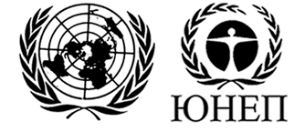 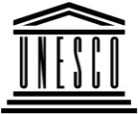 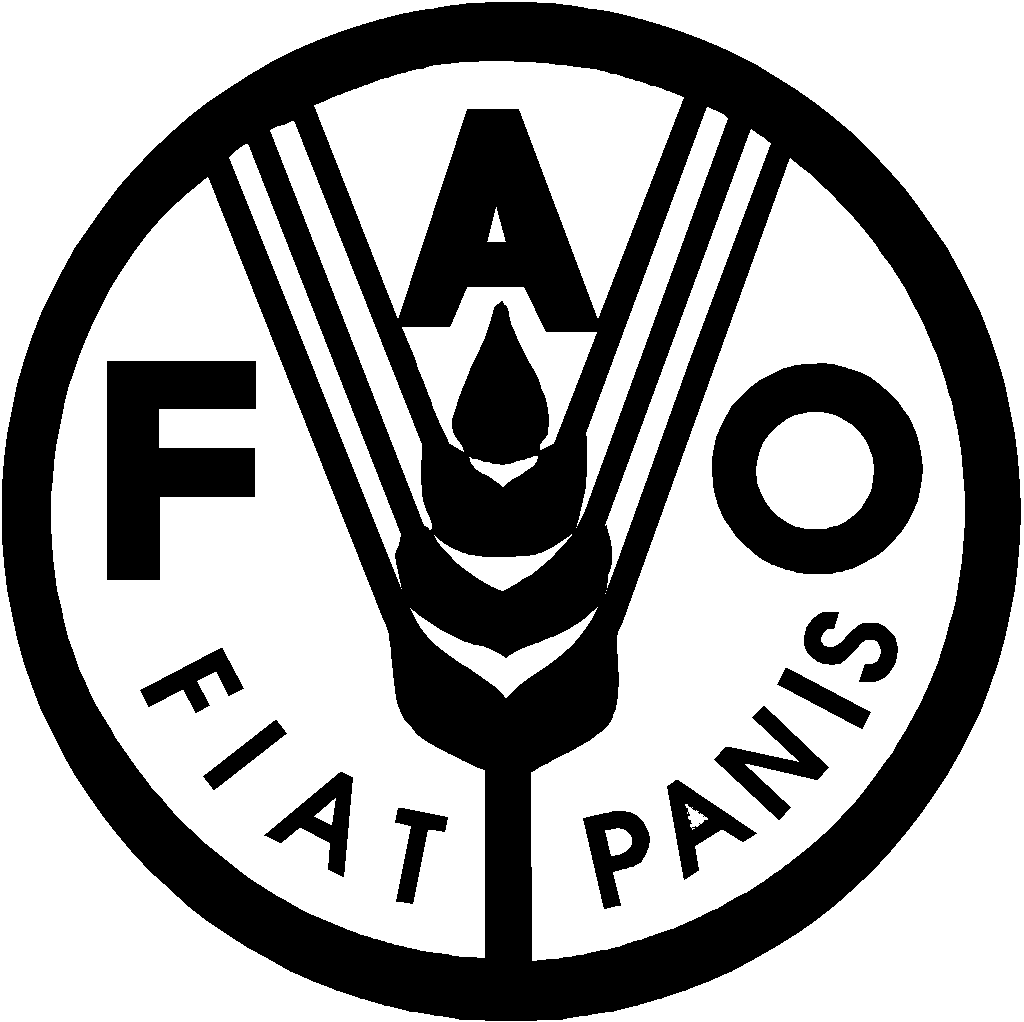 Продовольственная и сельскохозяйственная организация Объединенных Наций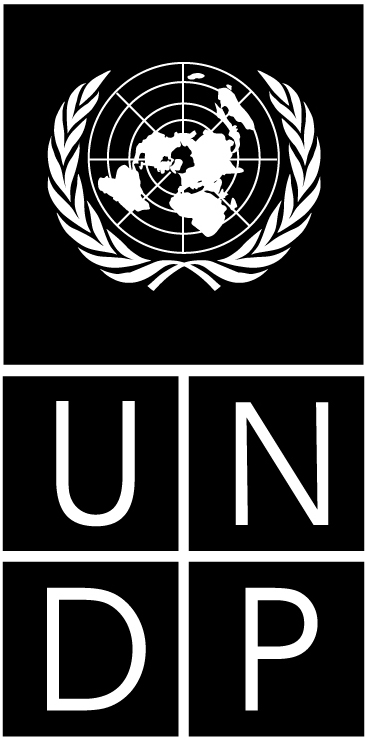 BESIPBES/8/1/Add.1IPBES/8/1/Add.1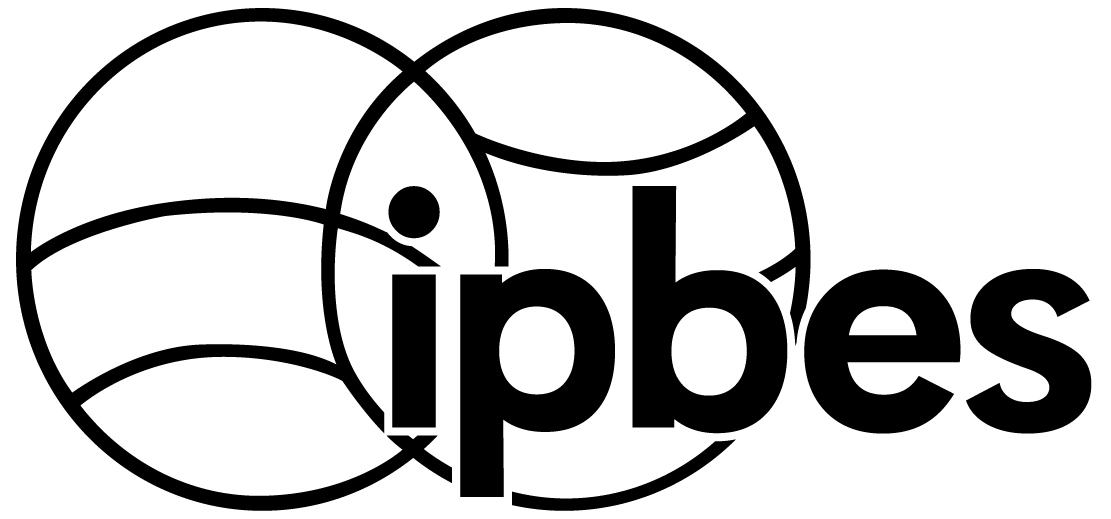 Межправительственная 
научно-политическая платформа по биоразнообразию и экосистемным услугамМежправительственная 
научно-политическая платформа по биоразнообразию и экосистемным услугамМежправительственная 
научно-политическая платформа по биоразнообразию и экосистемным услугамМежправительственная 
научно-политическая платформа по биоразнообразию и экосистемным услугамМежправительственная 
научно-политическая платформа по биоразнообразию и экосистемным услугамDistr.: General
23 March 2021RussianOriginal: EnglishDistr.: General
23 March 2021RussianOriginal: EnglishВремяПонедельник14 июня 2021 годаВторник15 июня 2021 годаСреда16 июня 2021 годаЧетверг17 июня 2021 годаПятница18 июня 2021 годаПонедельник21 июня 2021 годаВторник22 июня 2021 годаСреда23 июня 2021 годаЧетверг24 июня 2021 года10:15 – 10:4510:45 – 11:1511:15 – 11:45Контактная группаПункт 6БюджетКонтактная группаПункт 6Бюджет11:45 – 12:15Контактная группаПункт 6БюджетКонтактная группаПункт 6БюджетКонтактная группаПункт 6Бюджет12:15 – 12:45Контактная группаПункт 6Бюджет12:45 – 13:15Пленарное заседаниеПункты 1-3Пленарное заседаниеПункты 9-11Рабочая группаПункт 7 b)Доклад об аналитическом исследовании для оценки преобразова-тельных измененийРабочая группаПункт 8Формирование потенциала, укрепление базы накопления знаний и поддержка политических мерКонтактная группаПункт 6БюджетПленарное заседание по подведению итоговРабочая группаПункт 7 b)Пленарное заседаниеПункт 1213:15 – 13:45Пленарное заседаниеПункты 1-3Пленарное заседаниеПункты 9-11Рабочая группаПункт 7 b)Доклад об аналитическом исследовании для оценки преобразова-тельных измененийРабочая группаПункт 8Формирование потенциала, укрепление базы накопления знаний и поддержка политических мерПленарное заседание по подведению итоговРабочая группаПункт 7 b)Пленарное заседаниеПункт 1213:15 – 14:15Пленарное заседаниеПункты 1-3Рабочая группаПункт 7 а)Доклад об аналитическом исследовании для оценки совокупностиРабочая группаПункт 7 b)Доклад об аналитическом исследовании для оценки преобразова-тельных измененийРабочая группаПункт 8Формирование потенциала, укрепление базы накопления знаний и поддержка политических мерКонтактная группаПункт 6БюджетРабочая группаПункт 8Рабочая группаПункт 7 b)Пленарное заседаниеПункт 1214:15 – 14:45Пленарное заседаниеПункты 1-3Рабочая группаПункт 7 а)Доклад об аналитическом исследовании для оценки совокупностиРабочая группаПункт 7 b)Доклад об аналитическом исследовании для оценки преобразова-тельных измененийРабочая группаПункт 8Формирование потенциала, укрепление базы накопления знаний и поддержка политических мерКонтактная группаПункт 6БюджетРабочая группаПункт 8Рабочая группаПункт 7 b)Пленарное заседаниеПункт 1214:45 – 15:15Контактная группаПункт 6Бюджет15:15 – 15:45Пленарное заседаниеПункты 4-8Рабочая группаПункт 7 а)Рабочая группаПункт 7 b)Рабочая группаПункт 8Контактная группаПункт 6БюджетРабочая группаПункт 7 а)Контактная группаПункт 6БюджетПленарное заседаниеПункты 12 и 1315:45 – 16:15Пленарное заседаниеПункты 4-8Рабочая группаПункт 7 а)Рабочая группаПункт 7 b)Рабочая группаПункт 8Контактная группаПункт 6БюджетРабочая группаПункт 7 а)Контактная группаПункт 6БюджетПленарное заседаниеПункты 12 и 1316:15 – 16:45Пленарное заседаниеПункты 4-8Рабочая группаПункт 7 а)Рабочая группаПункт 7 b)Рабочая группаПункт 8Рабочая группаПункт 7 а)Контактная группаПункт 6БюджетПленарное заседаниеПункты 12 и 1316:45 – 17:15Пленарное заседаниеПункты 4-8Рабочая группаПункт 7 а)Рабочая группаПункт 7 b)Рабочая группаПункт 8Рабочая группаПункт 7 а)Контактная группаПункт 6БюджетПленарное заседаниеПункты 12 и 1317:15 – 17:4517:45 – 18:15СимволНазваниеПункт повестки дняIPBES/8/1Предварительная повестка дня2 a)IPBES/8/1/Add.1Аннотированная предварительная повестка дня2 a)IPBES/8/1/Add.2Проекты решений для восьмой сессии Пленума Межправительственной научно-политической платформы по биоразнообразию и экосистемным услугам12IPBES/8/2Доклад Исполнительного секретаря о ходе осуществления скользящей программы работы на период до 2030 года5IPBES/8/3Доклад об аналитическом исследовании для оценки взаимосвязей между биоразнообразием, климатом, водными ресурсами, продовольствием, энергией и здоровьем (оценка совокупности)7 a)IPBES/8/4Доклад об аналитическом исследовании для оценки коренных причин утраты биоразнообразия и определяющих факторов преобразовательных изменений (тематическая оценка) для реализации Концепции в области биоразнообразия на период до 2050 года7 b)IPBES/8/5Финансовая и бюджетная основа Платформы6IPBES/8/6Работа в отношении биоразнообразия и изменения климата и сотрудничество с Межправительственной группой экспертов по изменению климата7 c)IPBES/8/7Работа по созданию потенциала, укреплению основ знаний и поддержке политических мер8IPBES/8/8Доклад Бюро, Многодисциплинарной группы экспертов и Исполнительного секретаря о ходе выполнения рекомендаций, изложенных в докладе об обзоре МПБЭУ по завершении ее первой программы работы9IPBES/8/9Организация работы Пленума и сроки и место проведения будущих сессий Пленума10IPBES/8/9/Add.1Предложения принимающих стран о проведении девятой или десятой сессии Пленума10IPBES/8/10Проект политики и процедур в отношении допуска наблюдателей3СимволНазваниеПункт повестки дняIPBES/8/INF/1Список наблюдателей, допущенных на предыдущие сессии Пленума, и допуск новых наблюдателей на восьмую сессию3IPBES/8/INF/2Информация о созданных организационных механизмах оказания технической поддержки при осуществлении программы работы5IPBES/8/INF/3Информация о ходе подготовки оценки устойчивого использования диких видов, оценки инвазивных чужеродных видов и оценки различной концептуализации разнообразных ценностей природы и ее благ5IPBES/8/INF/4Обзор процесса подготовки доклада об аналитическом исследовании для оценки взаимосвязей между биоразнообразием, климатом, водными ресурсами, продовольствием, энергией и здоровьем (оценка совокупности)7 a)IPBES/8/INF/5Доклад о семинаре-практикуме Платформы по биоразнообразию и пандемиям7 a)IPBES/8/INF/6Обзор процесса подготовки доклада об аналитическом исследовании для оценки коренных причин утраты биоразнообразия и определяющих факторов преобразовательных изменений (тематическая оценка) для реализации Концепции в области биоразнообразия на период до 2050 года7 b)IPBES/8/INF/7Ход осуществления аналитического исследования для определения методологической оценки воздействия хозяйственной деятельности на биоразнообразие и обеспечиваемый природой вклад на благо человека и ее зависимости от них5IPBES/8/INF/8Информация о работе, связанной с Руководством по проведению оценок5IPBES/8/INF/9Информация о работе, связанной с созданием потенциала8IPBES/8/INF/10Информация о более широком признании систем знаний коренного и местного населения и работе с ними8IPBES/8/INF/11Информация об углубленной работе в области знаний и данных8IPBES/8/INF/12Политика МПБЭУ в области управления данными8IPBES/8/INF/13Информация об углубленной работе в области инструментов политики, инструментов и методологий поддержки политики8IPBES/8/INF/14Информация об углубленной работе в области сценариев и моделей биоразнообразия и экосистемных функций и услуг8IPBES/8/INF/15Информация об укреплении информационного обеспечения5IPBES/8/INF/16Информация об укреплении взаимодействия с заинтересованными сторонами: осуществление стратегии привлечения заинтересованных сторон5IPBES/8/INF/17Процедура признания МПБЭУ сетей заинтересованных сторон открытого состава5IPBES/8/INF/18Информация о расширении участия заинтересованных сторон: сотрудничество и партнерство5IPBES/8/INF/19Осуществление политики в отношении коллизии интересов Межправительственной научно-политической платформы по биоразнообразию и экосистемным услугам5IPBES/8/INF/20Доклад о семинаре-практикуме по биоразнообразию и изменению климата, проведенном совместно МПБЭУ и МГЭИК7 c)IPBES/8/INF/21Обзор ответов Многодисциплинарной группы экспертов, Бюро и Исполнительного секретаря в отношении выполнения рекомендаций, изложенных в докладе об обзоре Платформы по завершении ее первой программы работы9IPBES/8/INF/22Выполнение функций Бюро и Многодисциплинарной группы экспертов на практике9IPBES/8/INF/23Доклад о ходе работы механизма партнерства на основе сотрудничества Организации Объединенных Наций11IPBES/8/INF/24Финансовая и бюджетная основа Платформы: детальные расходы на осуществление программы работы6